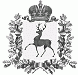 АДМИНИСТРАЦИЯ РАБОЧЕГО ПОСЁЛКА ШАРАНГАШАРАНГСКОГО МУНИЦИПАЛЬНОГО РАЙОНАНИЖЕГОРОДСКОЙ ОБЛАСТИПОСТАНОВЛЕНИЕот 08.12.2017							N112Об изменении в 2018 году размера арендной платы за пользование имуществом, находящимся в муниципальной собственности рабочего поселка Шаранга Шарангского муниципального района Нижегородской областив одностороннем порядке        В целях обеспечения доходной части местного бюджета,  администрация рабочего посёлка Шаранга Шарангского муниципального района Нижегородской области (далее – администрация р.п.Шаранга)   п о с т а н о в л я е т:          1.Провести с 1 января 2018 года в одностороннем порядке увеличение размера арендной платы по договору аренды недвижимого имущества в соответствии с установленным размером среднегодового индекса потребительских цен на товары и услуги на 2018 год в 1,04  раза.         2. Перерасчет арендной платы по договорам аренды, заключенным в течение 2014 года, и договорам, арендная плата по которым пересмотрена в течение 2017 года, осуществлять по истечении одного года с момента заключения ( последнего перерасчета).         3. Контроль за исполнением настоящего постановления оставляю за собой.Глава администрации	С.В.Краев